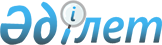 On approval of the rules for manufacture of medicines and medical products by entities in the field of circulation of medicines and medical products, licensed to manufacture medicines and medical products
					
			
			
			Unofficial translation
		
					Order of the Minister of Health of the Republic of Kazakhstan dated December 20, 2020 No. ҚР ДСМ -286/2020. Registered in the Ministry of Justice of the Republic of Kazakhstan on December 22, 2020 No. 21840
      Unofficial translation
      In accordance with Article 232 of the Code of the Republic of Kazakhstan dated July 07, 2020 "On people's health and health care system" I HEREBY ORDER: 
      1. To approve the attached rules for manufacture of medicines and medical products by entities in the field of circulation of medicines and medical products licensed to manufacture medicines and medical products. 
      2. To recognize as invalid the order of the Minister of Health of the Republic of Kazakhstan dated April 22, 2019 No. ҚР ДСМ-45 "On approval of the Rules for manufacture of medicines and medical products" (registered in the Register of state registration of regulatory legal acts under No. 18581, published on May 2, 2019 in Reference Control Bank of regulatory legal acts of the Republic of Kazakhstan).
      3. The Committee for Control of Quality and Safety of Goods and Services of the Ministry of Health of the Republic of Kazakhstan, in the manner prescribed by the legislation of the Republic of Kazakhstan, to ensure:
      1) state registration of this order in the Ministry of Justice of the Republic of Kazakhstan; 
      2) posting this order on the Internet resource of the Ministry of Health of the Republic of Kazakhstan after its official publication; 
      3) within ten working days after the state registration of this order in the Ministry of Justice of the Republic of Kazakhstan, submission of information to the Legal Department of the Ministry of Health of the Republic of Kazakhstan on implementation of the measures provided for in subparagraphs 1) and 2) of this paragraph. 
      4. The supervising vice minister of health of the Republic of Kazakhstan is authorized to control the execution of this order. 
      5. This order comes into force upon the expiration of ten calendar days after the day of its first official publication. Rules for manufacture of medicines and medical products by entities in the field of circulation of medicines and medical products licensed to manufacture medicines and medical products  Chapter 1. General provisions 
      1. These Rules for manufacture of medicines and medical products by entities in the field of circulation of medicines and medical products licensed to manufacture medicines and medical products (hereinafter - the Rules) determine the procedure for manufacture of medicines and medical products.
      2. The manufacture of medicines and medical products is carried out by entities in the field of circulation of medicines and medical products, which have an appropriate license to manufacture medicines and medical products. 
      3. The following concepts are used in these Rules: 
      1) cross contamination - contamination of a source material, intermediate product or final product with another source material or product during production or storage; 
      2) manufacturing of medicines - pharmaceutical activities related to the manufacture of medicines in pharmacies, with the purchase of pharmaceutical substances (active pharmaceutical ingredients) for pharmaceutical use, storage, quality control, registration and sale of manufactured medicines; 
      3) manufacture of medical products - pharmaceutical activities related to the manufacture of medical products in pharmacies, stores of medical products and optical stores; 
      4) sterile medicines – drugs in a certain dosage form that have passed the sterilization process for the absence of living organisms; 
      5) good manufacturing practice - a national standard in the field of circulation of medicines and medical products, which establishes requirements for the organization of production, production process and control in manufacture of medicines and medical products. 
      4. The manufacture of medicines and medical products is carried out on the basis of medicines registered in the Republic of Kazakhstan, with the exception of medicinal substances produced under conditions of good manufacturing practice. 
      5. The technology for the manufacture of medicines and medical products manufactured in a pharmacy, a store of medical products and an optics store is carried out in accordance with the requirements of the general articles of the State Pharmacopoeia of the Republic of Kazakhstan, individual pharmacopoeial articles, foreign pharmacopoeias recognized as valid in the territory of the Republic of Kazakhstan, regulatory documents on quality of the drug. 
      6. In medical organizations that do not have a pharmacy with the right to manufacture medicines, it is not allowed to manufacture and (or) pack medicines, transfer medicines from one package to another, replace labels. Chapter 2. Procedure for manufacture of medicines 
      7. Medicines are manufactured taking into account the following conditions: 
      1) compliance with the rules for prescribing prescriptions in accordance with the Rules for prescribing, accounting and storage of prescriptions, approved by the authorized body in accordance with paragraph 5 of Article 233 of the Code of the Republic of Kazakhstan dated July 07, 2020 "On people’s health and health care system", compliance of the prescribed doses to the patient's age, norms of one-time release, compatibility of ingredients contained in the medicine;
      2) compliance with the manufacturing technology of the medicines; 
      3) provision of the medicine with appropriate labeling and packaging; 
      4) ensuring the proper release of the medicine with the provision of objective information to the patient about the medicines in accessible terms for their use and storage. 
      8. Manufacturing of medicines is carried out:
      1) according to prescriptions of doctors; 
      2) according to the requirements of medical organizations; 
      3) in the form of an intra-pharmaceutical preparation.
      9. In the manufacture of medicines, deviations are allowed, within the limits of the norms permissible for the manufacture of medicines (including homeopathic ones) in the pharmacy, the permissible error in measuring the acid-base balance in accordance with Appendices 1, 2 to these Rules.
      10. The conditions for sterilization, storage and shelf life of medicines manufactured in the pharmacy are established in accordance with Appendix 3 to these Rules. 
      11. Medicines from a pharmacy are released to medical organizations only to authorized medical personnel under a power of attorney drawn up in the manner prescribed by the Civil Code of the Republic of Kazakhstan dated December 27, 1994.
      12. Sterile medicines are manufactured under aseptic conditions, such as:
      1) medicines for newborns;
      2) solutions for injections and infusions;
      3) irrigation solutions introduced into cavities that do not contain microorganisms;
      4) liquid medicines for newborns and children under one year old;
      5) preparations in the form of a liquid dosage form containing antibiotics and other antimicrobial substances, as well as those intended for application to wounds and burn surfaces;
      6) eye drops, ophthalmic solutions for irrigation and lotions;
      7) concentrated solutions (including homeopathic dilutions);
      8) liquid medicines in the form of an intra-pharmaceutical preparation. 
      13. The manufacture of sterile medicines is carried out if there is data on the chemical compatibility of the medicinal substances included in them, technology and sterilization mode.
      14. Simultaneous production of several sterile solutions containing medicinal substances with different names or of the same name, but in different concentrations, is not carried out at one workplace.
      15. The results of the control of individual stages of the manufacture of solutions for injections and infusions are recorded in the register of the results of control of individual stages of the manufacture of solutions for injections and infusions according to the attached form in accordance with Appendix 4 to these Rules. 
      The register is numbered, laced up, certified by the signature of the head of the pharmacy. 
      16. Control of sterile solutions for the absence of particulate matters is carried out before and after sterilization. 
      In pharmacies, the volume of solutions in vials (bottles) and the quality of their closure are checked. When checking manually, if the solution is poured out when the vial (bottle) is overturned, the metal cap must not be rotated "running-in"). 
      17. Bottles with solutions after capping are marked by writing and stamping on the lid.
      18. Sterilization of solutions is carried out no later than three hours from the beginning of manufacture, under the supervision of a specialist (pharmacist or senior pharmacist). 
      Re-sterilization of solutions is not performed.
      The sterilization parameters are registered in the register of the sterilization regime of the source medicinal substances, manufactured medicines, auxiliary materials, tableware in the form in accordance with Appendix 5 to these Rules.
      The register is numbered, laced up, certified by the signature of the head of the pharmacy. Chapter 3. Procedure for manufacture of medical products 
      19. Medical products are manufactured subject to the following conditions: 
      1) when used for their intended purpose (during operation) in accordance with the instructions and information provided by the manufacturer of the products, safety is ensured and the health of patients and users is not endangered;
      2) their characteristics are preserved during storage and transportation; 
      3) excludes or minimizes the risk of infection of patients, users, as well as cross-contamination of the products themselves.
      20. Technical characteristics and functional properties of medical products do not deteriorate during the service life of a medical product specified by the manufacturer, under the influence of external factors, and do not endanger the health and safety of patients, users during normal operation of the product under conditions that comply with the manufacturer's instructions for use. 
      21. Medical products intended for the administration of medicines are compatible with these medicines taking into account the functional properties of medical products in accordance with their intended purpose, the conditions of use and storage of these medicinal products. 
      22. Manufacturing of medical optics is carried out on machines specially designed for processing of optical lenses in accordance with a prescription written for a particular patient.
      23. It is mandatory to check the accuracy of the glasses made using special equipment (diopter) in the presence of the client, for compliance with the prescription data.  Norms of deviations permissible in the manufacture of medicines 
(including homeopathic ones) in a pharmacy 
      1. Deviations permissible in the mass of individual doses when filling powders, including powder dispensers, are determined for the prescribed dose of one powder.
      Deviations permissible in the total mass of homeopathic triturations are determined by the prescribed mass of triturations 
      2. Deviations permissible in the total mass of homeopathic granules (including when packing) per package:
      3. Deviations permissible in the mass of individual doses of suppositories and pills:
      1) determine the average weight by weighing (accurate to 0.01 g) at least 10 suppositories or pills. When making less than 10 pieces, all suppositories are weighed;
      2) deviations in the mass of suppositories and pills from the average mass are determined by weighing each suppository or pill with a minimum sampling of 5 pieces; 
      3) it is not allowed to exceed the permissible deviations from the average weight:
      for suppositories ± 5%;
      for pills weighing up to 0.3 g ± 10%;
      for pills weighing more than 0.3 g ± 5%.
      4. Deviations permissible in the mass of prescribed doses of individual medicinal substances in powders, pills and suppositories (when manufactured by rolling out or pouring out) are determined for the dose of each substance included in these medicines: 
      5. Deviations permissible in the total volume of liquid medicines when manufactured by mass-volumetric method, as well as in paragraphs 7, 9, it should be borne in mind that deviations are provided for liquid medicines when manufactured using both concentrates and dry substances:
      6. Deviations permissible when packing solutions for injections made in the form of an intra-pharmaceutical preparation:
      When measuring (and filling) liquids after draining with a jet, the time is given to drain the drops: for non-viscous liquids - within one minute, for viscous liquids - within three minutes.
      7. Deviations permissible when determining the content of individual medicinal substances in liquid medicines when manufactured by mass-volumetric method: 
      8. Deviations permissible in the mass of liquid medicines when manufactured by the mass method:
      9. Deviations permissible in the mass of incoming individual medicines in liquid medicines when manufactured by the mass method, and in ointments: 
      Deviations permissible in determining the content of incoming individual medicinal substances in liquid medicines when manufactured by the mass method or mass-volumetric method, as well as in ointments, are determined not by the concentration in percent, but by the prescribed mass of the input substance in these medicines in accordance with paragraphs 7, 9 of this Appendix. 
      When making 10 ml of a 2% solution of pilocarpine hydrochloride, a sample weight of 0.2 g is taken, for which a deviation of + -10% is allowed. When analyzing, it is sufficient to establish that not less than 0.18 g and not more than 0.22 g of pilocarpine hydrochloride were taken.
      10. Deviations permissible in the total mass of ointments:
      11. Deviations permissible in concentrates with the content of the medicinal substance:
      1) up to 20% not more than ± 2% of the indicated percentage;
      2) over 20%, not more than ± 1% of the indicated percentage.
      This paragraph indicates deviations from concentration (in percent) that are allowed in concentrates when they are manufactured both by mass-volumetric method and by mass method.
      12. Deviations permissible in homeopathic triturations, solutions and dilutions of liquid medicines:
      1) with a drug substance content of 10% (first decimal dilution - D1) no more than ± 5% of the indicated percentage; 
      2) with a drug substance content of 1% (second decimal dilution - D2) no more than ± 5% of the indicated percentage;
      3) with a drug substance content of 0.1% (third decimal dilution - D3) not more than ± 10% of the indicated percentage.
      This paragraph indicates deviations from concentration (in percent) that are allowed in homeopathic triturations, solutions and dilutions of liquid medicines when they are manufactured in the form of concentrates and semi-finished products.
      When determining the permissible deviations in the tested medicines manufactured in the form of batches of intra-pharmaceutical preparation, the norms of deviations given in paragraphs 1-10 of this appendix should be used.
      In the manufacture of medicines in the form of batches of intra-pharmaceutical preparation, the deviations permissible in the mass of input individual substances are determined by the mass of each incoming substance taken to manufacture the required volume (or mass) of a given batch (in one container from one preparation load). 
       When making 2 liters of 0.9% sodium chloride solution, the mass of the input substance 18 g is taken, for which a deviation of ± 3% is allowed. With chemical control, it is enough to establish that not less than 17.46 g and not more than 18.54 g of sodium chloride were taken. 
      Deviations permissible in the mass of input individual substances in medicines manufactured in the form of batches of intra-pharmaceutical preparation and withdrawn from the pharmacy for verification are determined as indicated in paragraph 2 and paragraph 3 above. 
      When considering a medicine withdrawn for inspection according to the prescription "sodium chloride solution of 0.9% - 200 ml" under chemical control, it is sufficient to establish that the solution contains not less than 1.71 g and not more than 1.89 g of sodium chloride (deviation ± 5 % according to paragraph 7 of this appendix).
      13. When checking medicines manufactured in a homeopathic pharmacy according to individual prescriptions, the deviation norms given in paragraphs 1-4, 8-10 of this appendix should be used.  Norm of permissible error when measuring the value of the acid-base balance  Conditions for sterilization, storage and shelf life of medicines manufactured in a pharmacy 
      1. Sterile solutions in vials and bottles, hermetically sealed with rubber stoppers for running-in 
      2. Eye drops, ophthalmic solutions for irrigation, concentrated solutions for the manufacture of eye drops 
      3. Medicines for newborns
      4. Ointments 
      5. Powders 
      6. Potions and solutions for internal use 
      7. Concentrated solutions for the manufacture of liquid medicines 
      8. Nasal drops and solutions for external use 
      9. Semi-finished products for the manufacture of external liquids, nasal drops, powders and ointments 
      10. Homeopathic granules and hydroalcoholic dilutions (potencies)
      11. Expiry dates of other medicines  Register of the results of control of individual stages of manufacture of solutions for injections and infusions 
      Table continuation
      Register of the sterilization mode of the source medicinal substances, manufactured medicines, auxiliary materials, glassware 
					© 2012. «Institute of legislation and legal information of the Republic of Kazakhstan» of the Ministry of Justice of the Republic of Kazakhstan
				
      Minister of health of the 
Republic of Kazakhstan 

A. Tsoi
Approved
 by the order 
Minister of health of the 
Republic of Kazakhstan 
dated December 20, 2020 
№ ҚР ДСМ-286/2020 Appendix 1
to the Rules for manufacture of 
medicines and medical products by 
entities in the field of circulation of 
medicines and medical products 
licensed to manufacture medicines 
and medical products Form 
prescribed mass, gr
Deviations %
1
2
Up to 0,1
±15
over 0,1 to 0,3
±10
over 0,3 to 1
±5
over 1 to 10
±3
over 10 to 100
±3
over 100 to 250
±2
over 250
±0,3
prescribed mass, gr
Deviations %
1
2
Up to 1
±5
over 1 to 100
±3
prescribed mass, gr
Deviations %
1
2
Up to 0,02
±20
over 0,02 to 0,05
±15
over 0,05 to 0,2
±10
over 0,2 to 0,3
±8
over 0,3 to 0,5
±6
over 0,5 to 1
±5
over 1 to 2
±4
over 2 to 5
±3
over 5 to 10
±2
over 10
±1
prescribed mass, ml
Deviations, %
1
2
Up to 10
±10
 over 10 to 20 
±8
over 20 to 50
±4
over 50 to 150
±3
over 150 to 200
±2
over 200 
±1
prescribed mass, ml
Deviations, %
1
2
Up to 50
±10
over 50
±5
prescribed mass, gr
Deviations %
1
2
Up to 0,02
±20
over 0,02 to 0,1
±15
over 0,1 to 0,2
±10
over 0,2 to 0,5
±8
over 0,5 to 0,8
±7
over 0,8 to 1
±6
over 1 to 2
±5
over 2 to 5
±4
 over 5 
±3
prescribed mass, gr
Deviations %
1
2
Up to 10
±10
over 10 to 20
±8
over 20 to 50
±5
over 50 to 150
±3
over 150 to 200
±2
over 200
±1
prescribed mass, gr
Deviations %
1
2
Up to 0,1
±20
over 0,1 to 0,2
±15
over 0,2 to 0,3
±12
over 0,3 to 0,5
±10
over 0,5 to 0,8
±8
over 0,8 to 1
±7
over 1 to 2
±6
over 2 to 10
±5
over 10 
±3
prescribed mass, gr 
Deviations %
1
2
Up to 5
±15
over 5 to 10
±10
over 10 to 20
±8
over 20 to 30
±7
over 30 to 50
±5
over 50 to 100
±3
over 100 
±2Appendix 2
to the Rules for manufacture of 
medicines and medical products by 
entities in the field of circulation of 
medicines and medical products 
licensed to manufacture medicines 
and medical products Form 
Method of measurement 
Maximum error in units of acid-base balance when measuring (measurements of acid-base balance are carried out in comparison with purified water or water for injection) 
Maximum error in units of acid-base balance when measuring (measurements of acid-base balance are carried out in comparison with purified water or water for injection) 
Method of measurement 
With interval рН 1-2
With interval рН 0,3-0,7
1
2
3
Potentiometric
0,6
0,05
Indicator paper
1
0,3Appendix 3
to the Rules for manufacture of 
medicines and medical products by 
entities in the field of circulation of 
medicines and medical products 
licensed to manufacture medicines 
and medical products Form 
№
Name 
Composition 
Shelf life in days at a temperature not exceeding 25ºС
Storage conditions
Sterilization mode (temperature, time)
1
2
3
4
5
6
1. Solutions for injections and infusions 
1. Solutions for injections and infusions 
1. Solutions for injections and infusions 
1. Solutions for injections and infusions 
1. Solutions for injections and infusions 
1. Solutions for injections and infusions 
1
Analgin solution 25 %; 50 %
Analgin 250 g; 500 g Water for injection up to 1 l
30
in a dark place
120ºС – 8 min.
2
Apomorphine hydrochloride solution 1 %
Apomorphine hydrochloride 10 g Analgin 0.5 g Cysteine 0.2 g Hydrochloric acid solution 0.1 M-40 ml Water for injection up to 1 l 
30
in a dark place, in a locker
120ºС – 8 min.
3
Atropine sulfate solution 0,05 %; 0,1 %; 1 %; 2,5 %; 5 %
Atropine sulfate 0.5 g; 1 g; 10 g; 25 g; 50 g Water for injection up to 1 l
30
in a dark place, in a locker
120ºС – 8 min.
4
Acesol solution
Sodium acetate 2 g Sodium chloride 5 g Potassium chloride 1 g Water for injection up to 1 l
30
120ºС – 8 min.
5
Water for injections 
30
120ºС – 8 min.
6
Glycerin solution 10 %
Glycerin (in terms of anhydrous) 100 g Sodium chloride 9 g Water for injection up to 1 l 
30
120ºС – 8 min.
7
Glucose solution 5 %; 10 %; 20 %; 25 %
Glycerin (in terms of anhydrous) 50 g; 100 g; 200 g; 250 g Hydrochloric acid solution 0.1 M to pH 3.0-4.1 Sodium chloride 0.26 g Water for injection up to 1 l
30
120ºС – 8 min.
8
Glucose solution 5% with potassium chloride 0.5% or 1%
Glucose (in terms of anhydrous) 50 g Potassium chloride 5 g or 10 g Water for injection up to 1 l
60
120ºС – 8 min.
9
Glucose solution 10% saline
Glucose (in terms of anhydrous) 10 g Potassium chloride 2 g Calcium chloride (in terms of anhydrous) 0.4 g Water for injection up to 1 l
90
120ºС – 8 min.
10
Citrate glucose solution
Glucose (in terms of anhydrous) 22.05 g Citric acid 7.3 g Sodium citrate (in terms of anhydrous) 16, 18 g (aqueous 22 g) Water for injection up to 1 l 
30
120ºС – 8 min.
11
Dibazol solution 0,5 %; 1 %; 2 %
Dibazol 5 g; 10 g; 20 g Hydrochloric acid solution 0.1 M-10 ml Water for injection up to 1 l
60 for 0.5% and 1% 30 for 2%
120ºС – 8 min.
12
Dicain solution 0,1 %; 0,25 %; 0,3 %
Dicain 1 g; 2.5 g; 3 g Hydrochloric acid solution 0.1 M - 10 m Water for injection up to 1 l 
30
in a locker
120ºС – 8 min.
13
Dicain solution 1 %; 2 %
Dicain 10 g; 20 g Sodium thiosulfate 0.5 g Water for injection up to 1 l 
90
in a locker
120ºС – 8 min.
14
Diphenhydramine solution 1 %; 2 %
Diphenhydramine 10 g; 20 g Water for injection up to 1 l
30
in a dark place
120ºС – 8 min.
15
Disol solution
Sodium chloride 6 g Sodium acetate 2 g Water for injection up to 1 l 
30
120ºС – 8 min.

 
16
Petrov's liquid blood substitute 
Sodium chloride 15 g Potassium chloride 0.2 g Calcium chloride 1 g Water for injection up to 1 l
30
120ºС – 8 min.
17
Potassium chloride solution 0,5 %; 1 %; 3 %; 5 %; 7,5 %; 10 %
Potassium chloride 5 g; 10 g; 30 g; 50 g; 75 g; 100 g Water for injection up to 1 l
30
120ºС – 8 min.
18
Potassium chloride solution 0.25%; 0.5%; 1% with glucose or sodium chloride
Potassium chloride 2.5 g; 5 g; 10 g Glucose (in terms of anhydrous) 50 g or sodium chloride 9 g Water for injection up to 1 l
30
120ºС – 8 min.
19
Calcium gluconate solution 10 %
Calcium gluconate 100 g Water for injection up to 1 l
7
120ºС – 8 min.
20
Calcium solution 0,25 %; 0,5 %; 1 %; 5 %; 10 %
Calcium chloride 2.5 g; 5 g; 10 g; 50 g; 100 g Water for injection up to 1 l
30
120ºС – 8 min.
21
Cardioplegic solution № 1
Sodium chloride 4.5 g Potassium chloride 2.22 g Magnesium chloride (in terms of anhydrous) 0.4 g Calcium gluconate 0.3 g Glucose (in terms of anhydrous) 1 g Mannitol 18 g Water for injection up to 1 l
6 months. 
120ºС – 8 min.
22
Cardioplegic solution № 3
Sodium chloride 4.5 g Potassium chloride 1.125 g Magnesium chloride (in terms of anhydrous) 3.232 g Calcium gluconate 0.3 g Glucose (in terms of anhydrous) 1 g Mannitol 19 g Water for injection up to 1 l
12 months.
120ºС – 8 min.
23
Solution "Quartasol"
Sodium bicarbonate 1 g Sodium acetate 2.6 g Sodium chloride 4.75 g Potassium chloride 1.5 g Water for injection up to 1 l
90
120ºС – 8 min.
24
Aminocaproic acid solution 5 %
Aminocaproic acid 50 g Sodium chloride 9 g Water for injection up to 1 l
30
in a dark place
120ºС – 8 min.
25
Ascorbic acid solution 5 %; 10 %
Ascorbic acid 50 g; 100 g of sodium bicarbonate 23.85 g; 47.70 g Sodium sulfite anhydrous 2 g Water for injection up to 1 l 
30
in a dark place
120ºС – 8 min.
26
Glutamic acid solution 1 %
Glutamic acid 10 g Water for injection up to 1 l
30
in a dark place
27
Nicotinic acid solution 1 %
Nicotinic acid 10 g Sodium bicarbonate 7 g Water for injection up to 1 l
60
in a dark place
120ºС – 8 min.
28
Caffeine-benzoate solution 10 %; 20 %
Caffeine-sodium benzoate 100 g; 200 g Sodium hydroxide solution 0.1 M - 4 ml Water for injection up to 1 l 
30
120ºС – 8 min.
29
Magnesium sulfate solution 10 %; 20 %; 25 %; 33 %
Magnesium sulfate 100 g; 200 g; 250 g; 330 g Water for injection up to 1 l
30 
120ºС – 8 min.
30
Methylene blue solution 0,02 %; 1 %
Methylene blue 0.2 g; 10 g Water for injection up to 1 l
30
120ºС – 8 min.
31
Sodium benzoate solution 15 %
Sodium benzoate 150 g Water for injection up to 1 l 
30
32
Sodium bromide solution 5 %; 10 %; 20 %
Sodium bromide 50 g; 100 g; 200 g Water for injection up to 1 l
30
in a dark place
120ºС – 8 min.
33
Sodium hydrocarbonate solution 3 %;4 %; 5 %; 7 %
Sodium hydrocarbonate 30 g; 40 g; 50 g; 70 g Water for injection up to 1 l 
30
120ºС – 8 min.
34
Sodium hydrocarbonate solution 3%; 4 %; 5 %; 7%; 8.4% stabilized
Sodium hydrocarbonate 30 g; 40 g; 50 g; 70 g; 84 g Trilon B 0.1 g (for 3-5% solution) 0.2 g (for 7-8.4% solution) 

Water for injection up to 1 l
30
120ºС – 8 min.
35
Sodium hydrocitrate solution 4 %; 5 %; 6 %
Sodium hydrocitrite 40 g; 50 g; 60 g Water for injection up to 1 l
30
120ºС – 8 min.
36
Sodium iodide solution 5 %; 10 %; 20 %
Sodium iodide 50 g; 100 g; 200 g Water for injection up to 1 l
30
in a dark place
120ºС – 8 min.
37
Sodium para-aminosalicylate solution 3 %
Sodium para-aminosalicylate 30 g Sodium sulfite anhydrous 5 g Water for injection up to 1 l 
7
in a dark place
120ºС – 8 min.
38
Sodium salicylate solution 3 %; 10 %
Sodium salicylate 30 g; 100 g Sodium metabisulfite 1 g Water for injection up to 1 l 
30
in a dark place
120ºС – 8 min.
39
Sodium chloride solution 0,45 %; 0,9 %; 5,85 %; 10 %
Sodium chloride 4.5 g; 9 g; 58.5 g; 100 g Water for injection up to 1 l 
90
120ºС – 8 min.
40
Sodium citrate solution 4 %; 5 %
Sodium citrate (in terms of dry matter) 40 g; 50 g Water for injection up to 1 l
30
120ºС – 8 min.
41
Nicotinamide solution 1 %; 2 %; 2,5 %; 5 %
Nicotinamide 10 g; 20 g; 25 g; 50 g Water for injection up to 1 l

 
30 
in a dark place
120ºС – 8 min.
42
Novocaine solution 0,25 %; 0,5 %; 1 %; 2 %
Novocaine 2.5 g; 5 g; 10 g; 20 g Hydrochloric acid solution 0.1 M to pH 3.8-4.5 Water for injection up to 1 l 
30
In a dark place
120ºС – 8 min.
43
Novocaine solution 2 %; 5 %; 10 %
Novocaine 20 g; 50 g; 100 g Hydrochloric acid solution 0.1 M - 4 ml; 6 ml; 8 ml Sodium thiosulfate 0.5 g Water for injection up to 1 l
90
In a dark place
120ºС – 8 min.
44
Norsulfazole sodium solution 5 %; 10 %
Norsulfazole sodium (calculated on dry matter) 50 g; 100 g Water for injection up to 1 l 
5 % - 30 10 % - 10
In a dark place
120ºС – 8 min.
45
Papaverine hydrochloride solution 2 %
Papaverine hydrochloride 20 g Water for injection up to 1 l
30
In a dark place
120ºС – 8 min.
46
Ringer solution
Sodium chloride 9 g Potassium chloride 0.2 g Calcium chloride 0.2 g Sodium bicarbonate 0.2 g Water for injection up to 1 l 
30
120ºС – 8 min.
47
Ringer acetate solution
Sodium chloride 5.26 g Sodium acetate (in terms of anhydrous) 4.10 g Calcium chloride (in terms of anhydrous) 0.28 g Magnesium chloride (in terms of anhydrous) 0.14 g Potassium chloride 0.37 g Hydrochloric acid diluted (8%) 0.2 ml Water for injection up to 1 l 
30
120ºС – 8 min.
48
Ringer-Locke solution (the drug is obtained by mixing equal volumes of two separately prepared and sterilized solutions, one of which is a solution of sodium bicarbonate, the other is glucose with salts)
Sodium chloride 9 g Potassium chloride 0.2 g Calcium chloride 0.2 g Sodium bicarbonate 0.2 g Glucose (in terms of anhydrous) 1 g Water for injection up to 1 l
The shelf life of each of the solutions is 30 days. 
120ºС – 8 min.
49
Evans blue solution 0,5 %
Evans blue (anhydrous) 5 g Water for injection up to 1 l

 
30
120ºС – 8 min.
50
Spasmolitin solution 0,5 %; 1 %
Spasmolitin 5 g; 10 g Hydrochloric acid solution 0.1 M - 20 ml Water for injection up to 1 l 
30
In a dark place
120ºС – 8 min.
51
Soluble streptocide solution 5 %; 10 %
Soluble streptocide (in terms of dry matter) 50 g; 100 g Sodium thiosulfate 1 g Water for injection up to 1 l 
30
In a dark place
120ºС – 8 min.
52
Trimecaine solution 0,25 %; 0,5 %; 1 %; 2 %; 5 %
Trimecaine (in terms of anhydrous) 2.5 g; 5 g; 10 g; 20 g; 50 g Sodium chloride 8.5 g; 8 g; 7 g; 5 g Water for injection up to 1 l
30+
In a dark place 5% trimecaine solution is not isotonic 
120ºС – 8 min.
53
Trisol solution
Potassium chloride 1 g Sodium chloride 5 g Sodium bicarbonate 4 g Water for injection up to 1 l 
30
120ºС – 8 min.
54
Furagin solution soluble 0.1% with sodium chloride 0.9%
Furagin soluble 10% with sodium chloride 90% - 10 g Water for injection up to 1 l
7
In a dark place
100ºС – 30 min.
55
Chlosal solution
Potassium chloride 1.5 g Sodium chloride 4.75 g Sodium acetate 3.6Water for injection up to 1 l
30
120ºС – 8 min.
56
Etazol sodium solution 10 %; 20 %
Etazole sodium (in terms of dry matter) 100 g; 200 g Sodium sulfite (anhydrous) 3.5 g Sodium hydrocitrate 1 g; 2 g Water for injection up to 1 l
180
In a dark place
120ºС – 8 min.
57
Ephedrine hydrochloride solution 2 %; 3 %; 5 %
Ephedrine hydrochloride 20 g; 30 g; 50 g Water for injection up to 1 l
30
In a dark place
120ºС – 8 min.
The sterilization time is indicated for solutions with a volume of up to 100 milliliters. With an increase in the volume of the solution, the sterilization time is increased in accordance with the article "Sterilization" of the State Pharmacopoeia of the Republic of Kazakhstan. 
The sterilization time is indicated for solutions with a volume of up to 100 milliliters. With an increase in the volume of the solution, the sterilization time is increased in accordance with the article "Sterilization" of the State Pharmacopoeia of the Republic of Kazakhstan. 
The sterilization time is indicated for solutions with a volume of up to 100 milliliters. With an increase in the volume of the solution, the sterilization time is increased in accordance with the article "Sterilization" of the State Pharmacopoeia of the Republic of Kazakhstan. 
The sterilization time is indicated for solutions with a volume of up to 100 milliliters. With an increase in the volume of the solution, the sterilization time is increased in accordance with the article "Sterilization" of the State Pharmacopoeia of the Republic of Kazakhstan. 
The sterilization time is indicated for solutions with a volume of up to 100 milliliters. With an increase in the volume of the solution, the sterilization time is increased in accordance with the article "Sterilization" of the State Pharmacopoeia of the Republic of Kazakhstan. 
The sterilization time is indicated for solutions with a volume of up to 100 milliliters. With an increase in the volume of the solution, the sterilization time is increased in accordance with the article "Sterilization" of the State Pharmacopoeia of the Republic of Kazakhstan. 
2. Other sterile solutions 
2. Other sterile solutions 
2. Other sterile solutions 
2. Other sterile solutions 
2. Other sterile solutions 
2. Other sterile solutions 
1
2
3
4
5
6
58
Glucose solution 50% (for intra-amneal administration)
Glucose (in terms of anhydrous) 500 g Purified water up to 1 l 
90
120ºС – 8 min.
59
Boric acid solution 2 %
Boric acid 20 g Purified water up to 1 l 
30
120ºС – 8 min.
60
Methyluracil solution 0,7 %
Methyluracil 7 g Purified water up to 1 l
30
In a dark place
120ºС – 8 min.
61
Sodium tetraborate solution 20% in glycerin
Sodium tetraborate 20 g Glycerin 80 g
30
120ºС – 8 min.
62
Sodium chloride solution 20% (for intra-amneal administration)
Sodium chloride 200 g Purified water up to 1 l
90
120ºС – 8 min.
63
Furacilin solution 0,01 %; 0,02 %
Furacilin 0,1 g; 0,2 g Sodium chloride 9 g Purified water up to 1 l
30
In a dark place
120ºС – 8 min.
64
Chlorhexidine bigluconate solution 0,02 %; 0,05 %
Chlorhexidine bigluconate solution 20% - 1 ml; 2.5 ml Purified water up to 1 l 
90
120ºС – 8 min.
65
Ethacridine lactate solution 0,1 %
Ethacridine lactate 1 g Purified water up to 1 l
30
In a dark place
120ºС – 8 min.
№ 
Name and composition of the medicine 
Shelf life in days at a temperature not higher 
Shelf life in days at a temperature not higher 
Storage conditions 
Sterilization mode (temperature, time)
Note 
№ 
Name and composition of the medicine 
not higher than 25ºС
3-5ºС
Storage conditions 
Sterilization mode (temperature, time)
Note 
1
2
3
4
5
6
7
1. Eye drops 
1. Eye drops 
1. Eye drops 
1. Eye drops 
1. Eye drops 
1. Eye drops 
1. Eye drops 
1
Amidopyrine solution 2% Composition: Amidopyrine 0.2 g Sodium chloride 0.06 g Purified water up to 10 ml 
30
30
In a dark place
120ºС – 8 min.
2
Atropine sulfate solution 0.25%; 0.5%; 1% Composition: Atropine sulfate 0.025 g; 0.05 g; 0.1 g Sodium chloride 0.088 g; 0.085 g; 0.08 g Purified water up to 10 ml
30
In a dark place, in a locker
120ºС – 30 min.
3
Homatropine hydrobromide solution 0.5%, 1% Composition: Homatropine hydrobromide 0.05 g; 0.1 g Sodium chloride 0.082 g; 0.074 g Purified water 10 ml
30
30
In a dark place, in a locker
120ºС – 8 min.
4
Dicain solution 0.25%; 0.5%; 1% Composition: Dicain 0.025 g; 0.05 g; 0.1 g Sodium chloride 0.085 g; 0.081 g; 0.072 g Purified water up to 10 ml
30
In a locker
100ºС – 30 min.
5
Dicain solution 0.5%; one %; 2%; 3% Composition:

Dicain 0.05% 0.1 g; 0.2 g; 0.3 g Sodium chloride 0.081 g; 0.072 g; 0.053 g; 0.035 g Sodium thiosulfate 0.005 g Purified water to 10 ml
120
0,5 % - 90 1 % - 30
In a locker
120ºС – 8 min.
A solution of dicain 0.5% is prepared without a stabilizer. A solution of dicain 2% - 3% cannot be stored in the refrigerator 
6
Dicain 0.05 g Zinc sulfate 0.05 g Boric acid solution 2% - 10 ml
30
30
In a locker
120ºС – 8 min.
7
Dicain 0.05 g Zinc sulfate 0.05 g Boric acid solution 2% - 10 ml Resorcinol 0.05
30
30
In a dark place, in a locker
120ºС – 8 min.
After sterilization and cooling of the solution containing dicain, boric acid, zinc sulfate, resorcinol is added under aseptic conditions 
8
Diphenhydramine solution 0.25%; 0.5% Composition:

Diphenhydramine 0.025 g; 0.05 g Sodium chloride 0.085 g; 0.08 g Purified water up to 10 ml
90
90
In a dark place
120ºС – 8 min.
9
Diphenhydramine 0.02 g Boric acid solution 2% - 10 ml
30
In a dark place
120ºС – 8 min.
10
Potassium iodide solution 3% Composition:

Potassium iodide 0.3 g Purified water up to 10 ml
30
30
In a dark place
120ºС – 8 min.
11
Potassium iodide 0.05 g Calcium chloride (in terms of anhydrous) 0.05 g Sodium chloride 0.055 g Purified water up to 10 ml
90
90
In a dark place
120ºС – 8 min.
12
Calcium chloride solution 3% Composition:

Calcium chloride (in terms of anhydrous) 0.3 g Purified water up to 10 ml
30
120ºС – 8 min.
13
Ascorbic acid solution 0.2% Composition:

Ascorbic acid 0.02 g Sodium chloride 0.086 g Purified freshly boiled water to 10 ml
2
7
In a dark place
100ºС – 30 min.
14
Clonidine solution 0.125%; 0.25%; 0.5% Composition:

Clonidine 0.0125 g; 0.025 g; 0.05 g Sodium chloride 0.09 g Purified water to 10 ml
90
90
In a dark place
120ºС – 8 min.
15
Collargol solution 2%; 3% Composition:

Collargol 0.2 g; 0.3 g Purified water up to 10 ml
30
30
In a dark place
Prepared under aseptic conditions
The solution can be filtered through an ash-free paper filter
16
Levomycetin solution 0.2% Composition:

Levomycetin 0.02 g Sodium chloride 0.09 g Purified water up to 10 ml
7
7
In a dark place
100ºС – 30 min.
17
Levomycetin 0.01 g Boric acid solution 2% - 10 ml
7
30
In a dark place
100ºС – 30 min.
18
Levomycetin 0.02 g Zinc sulfate 0.03 g Resorcinol 0.05 g Boric acid solution 2% - 10 ml
15
In a dark place
100ºС – 30 min.
After sterilization and cooling of the solution containing levomycetin, boric acid and zinc sulfate, resorcinol is added under aseptic conditions.
19
Mesatone 0.02 g Boric acid solution 2% - 10 ml 
7
30
In a dark place
120ºС – 8 min.
20
Mesatone solution 1%; 2% Ingredients: Mesatone 0.1 g; 0.2 g Sodium chloride 0.062 g; 0.034 g Purified water up to 10 ml
7
In a dark place
120ºС – 8 min.
21
Mesatone solution 1% Composition: Mesatone 0.1 g Sodium chloride 0.056 g Sodium metabisulfite 0.01 g Purified water up to 10 ml
30
30
In a dark place
120ºС – 8 min.
22
Sodium bicarbonate 0.05 g Sodium tetraborate 0.05 g Sodium chloride 0.04 g Purified water up to 10 ml
30
30
120ºС – 8 min.
23
Sodium iodide solution 3% Composition:

Sodium iodide 0.3 g Purified water up to 10 ml
30
30
In a dark place
100ºС – 30 min.
24
Sodium iodide 0.4 g Calcium chloride (in terms of anhydrous) 0.4 g Purified water up to 10 ml
30
30
In a dark place
100ºС – 30 min.
25
Novocaine solution 1% Composition:

Novocaine 0.1 g Sodium chloride 0.072 g Purified water to 10 ml
30
30
In a dark place
100ºС – 30 min.
26
Novocaine 0.05 g Zinc sulfate 0.02 g Resorcinol 0.1 g Boric acid solution 1% - 10 ml
10
30
In a dark place
100ºС – 30 min.
After sterilization and cooling of the solution containing novocaine, boric acid and zinc sulfate, resorcinol is added under aseptic conditions
27
Novocaine 0.05 g Zinc sulfate 0.02 g Resorcinol 0.1 g Boric acid 0.1 g Epinephrine hydrochloride solution 0.1% - 10 drops Purified water to 10 ml
10
20
In a dark place
100ºС – 30 min.
After sterilization and cooling of the solution containing novocaine, boric acid, zinc sulfate, resorcinol and adrenaline hydrochloride solution are added under aseptic conditions
28
Norsulfazole sodium solution 10% Composition: Norsulfazole sodium (in terms of dry matter) 1 g Purified water up to 10 ml
10
30
In a dark place
120ºС – 8 min.
Under the cork it is necessary to put unvarnished cellophane (GOST 7730-74), washed with purified water
29
Pilocarpine hydrochloride solution 1%; 2%; four %; 6% Composition:

Pilocarpine hydrochloride 0.1 g; 0.2 g; 0.4 g; 0.6 g Sodium chloride 0.068 g; 0.046 g Purified water up to 10 ml
30
30
In a dark place, in a locker
120ºС – 8 min.
30
Pilocarpine hydrochloride 0.1 g Boric acid solution 2% - 10 ml
30
In a dark place, in a locker
120ºС – 8 min.
31
Riboflavin solution 0.02% Composition:

Riboflavin 0.002 Sodium chloride 0.09 g Purified water to 10 ml
90
30
In a dark place
120ºС – 8 min.
32
Riboflavin 0.001 g Ascorbic acid 0.03 g Boric acid 0.2 g Purified freshly boiled water up to 10 ml
2
7
In a dark place
100ºС – 30 min.
33
Riboflavin 0.002 g Ascorbic acid 0.02 g Glucose (in terms of anhydrous) 0.2 g Sodium chloride 0.05 g Purified freshly boiled water up to 10 ml
2
7
In a dark place
100ºС – 30 min.
34
Riboflavin 0.002 g Potassium iodide 0.2 g Glucose (in terms of anhydrous) 0.2 g Trilon B 0.003 g Purified water up to 10 ml
30
30
In a dark place
100ºС – 30 min.
35
Riboflavin 0.002 g Potassium iodide 0.2 g Glucose (in terms of anhydrous) 0.2 g Trilon B 0.003 g Methylcellulose solution 1% - 10 ml
30
30
In a dark place
100ºС – 30 min.
36
Riboflavin 0.002 g Ascorbic acid 0.02 g Glucose (in terms of anhydrous) 0.2 g Sodium metabisulfite 0.01 g Trilon B 0.003 g Purified freshly boiled water up to 10 ml
7
30
In a dark place
100ºС – 30 min.
37
Riboflavin 0.002 g Ascorbic acid 0.02 g Glucose (in terms of anhydrous) 0.2 g Sodium metabisulfite 0.01 g Trilon B 0.003 g Methylcellulose solution 1% - 10 ml
7
30
In a dark place
100ºС – 30 min.
38
Scopolamine hydrobromide solution 0.1%; 0.25% Composition: Scopolamine Hydrobromide (in terms of anhydrous) 0.01 g; 0.025 g Sodium chloride 0.09 g; 0.087 g Purified water up to 10 ml
30
In a dark place, in a locker
100ºС – 30 min.
39
Sodium sulfapyridazine solution 10%; 20% Composition: Sulfapyridazine sodium 1 g; 2 g Purified water up to 10 ml
30
30
In a dark place
120ºС – 8 min.
40
Sulfacyl sodium solution 20% Composition: Sulfacyl sodium 2 g Sodium metabisulfite 0.05 g Sodium hydroxide solution 1 M - 0.18 ml Purified water up to 10 ml
30
In a dark place
100ºС – 30 min.
41
Sulfacyl sodium solution 10%; 20 %; 30% Composition: Sulfacyl sodium 1 g; 2 g; 3 g Sodium thiosulfate 0.015 g Hydrochloric acid solution 1 M - 0.035 ml Purified water up to 10 ml
30
30
In a dark place
120ºС – 8 min.
The solution can be used for instillation in the eyes of newborn children.
42
Fethanol solution 3%; 5% Composition: Fetanol 0.3 g; 0.5 g Sodium chloride 0.048 g; 0.02 g Purified water up to 10 ml
2 (3 % solution) (5 % solution)
15
In a dark place
120ºС – 8 min.
43
Fethanol solution 3% Composition: Fetanol 0.3 g Sodium metabisulfite 0.01 g Purified water up to 10 ml
30
30
In a dark place
120ºС – 8 min.
44
Physostigmine salicylate solution 0.25% Composition: Physostigmine salicylate 0.025 g Nicotinic acid 0.003 g Sodium metabisulfite 0.003 g Sodium chloride 0.08 g Purified water up to 10 ml
30
30
In a dark place, in a locker
120ºС – 8 мин
45
Solution fluorescein - sodium 0.5% Composition: Fluorescein - sodium 0.05 g Sodium chloride 0.075 g Purified water up to 10 ml
30
30
In a dark place
120ºС – 8 мин
46
Furacillin solution 0.02% Composition: Furacillin 0.002 g Sodium chloride 0.085 g Purified water up to 10 ml
30
30
In a dark place
120ºС – 8 min.
47
Quinine hydrochloride solution 1% Composition: Quinine hydrochloride 0.1 g Sodium chloride 0.076 g Purified water to 10 ml 
120
120
In a dark place
120ºС – 8 min.
48
Zinc sulfate 0.03 g Novocaine 0.1 g Boric acid solution 2% - 10 ml
30
In a dark place
100ºС – 30 min.
49
Zinc sulfate 0.025 g Diphenhydramine 0.03 g Boric acid solution 2% - 10 ml
30
In a dark place
100ºС – 30 min.
50
Zinc sulfate 0.025 Boric acid solution 2% - 10 ml
30
120ºС – 8 min.
51
Ethylmorphine hydrochloride solution 2% Composition: Ethylmorphine hydrochloride 0.2 g Sodium chloride 0.06 g Purified water up to 10 ml
30
30
In a dark place, in a locker
100ºС – 30 min.
52
A solution of ephedrine hydrochloride 3% Composition: Ephedrine hydrochloride 0.3 g Purified water up to 10 ml
30
30
In a dark place
120ºС – 8 min.
2. Ophthalmic solutions for irrigation
2. Ophthalmic solutions for irrigation
2. Ophthalmic solutions for irrigation
2. Ophthalmic solutions for irrigation
2. Ophthalmic solutions for irrigation
2. Ophthalmic solutions for irrigation
2. Ophthalmic solutions for irrigation
53
Saline ophthalmic solution Composition: Sodium chloride 5.3 g Potassium chloride 0.75 g Calcium chloride (in terms of anhydrous) 0.48 g Sodium acetate (in terms of anhydrous) 3.9 g Glucose (in terms of anhydrous) 0, 8 g diluted hydrochloric acid (8%) 0.05 ml Purified water up to 1 l
30
120ºС – 8 min.
It is used for microsurgical operations on the eyes. 
54
Saline ophthalmic solution (with magnesium chloride) Composition: Sodium chloride 5.3 g Potassium chloride 0.75 g Calcium chloride (in terms of anhydrous) 0.48 g Sodium acetate (in terms of anhydrous) 3.9 g Glucose (in terms of per anhydrous) 0.8 g Magnesium chloride (in terms of anhydrous) 0.3 g Diluted hydrochloric acid (8%) 0.05 ml Purified water up to 1 l
30
120ºС – 8 min.
It is used for microsurgical operations on the eyes.
3. Concentrated solutions for making eye drops 
3. Concentrated solutions for making eye drops 
3. Concentrated solutions for making eye drops 
3. Concentrated solutions for making eye drops 
3. Concentrated solutions for making eye drops 
3. Concentrated solutions for making eye drops 
3. Concentrated solutions for making eye drops 
55
Potassium iodide solution 20%
30
In a dark place
120ºС – 8 min.
56
Ascorbic acid solution 2%; five %; ten %
5
30
In a dark place
100ºС – 30 min.
The solution is made on freshly boiled purified water. When filling the solution, the vials are filled to the top.
57
Boric acid solution 4%
30
120ºС – 8 min.
58
Sodium thiosulfate solution 1%
30
100ºС – 30 min.
59
Riboflavin solution 0.02%
90
30
In a dark place
120ºС – 8 min.
60
Riboflavin 0.02 g Ascorbic acid 2 g or 10 g Purified freshly boiled water to 100 ml
5
30
In a dark place
100ºС – 30 min.
When filling the solution, the vials are filled to the top.
61
Riboflavin 0.02 g Boric acid 4 g Purified water up to 100 ml
30
In a dark place
100ºС – 30 min.
62
Riboflavin 0.02 g Nicotinic acid 0.1 g Purified water to 100 ml
30
In a dark place
100ºС – 30 min.
63
Zinc sulfate solution 1% or 2%
30
120ºС – 8 min.
64
Citral solution 0.02%
2
In a dark place
Produced under aseptic conditions on sterile purified water
Opened vials with concentrates for eye drops are used within 24 hours.
Opened vials with concentrates for eye drops are used within 24 hours.
Opened vials with concentrates for eye drops are used within 24 hours.
Opened vials with concentrates for eye drops are used within 24 hours.
Opened vials with concentrates for eye drops are used within 24 hours.
Opened vials with concentrates for eye drops are used within 24 hours.
Opened vials with concentrates for eye drops are used within 24 hours.
№ 
Name and composition of the medicine 
Shelf life in days at a temperature not exceeding 25 ° C 
Storage conditions
Sterilization mode (temperature, time) 
Note 
1
2
3
4
5
6
1. Solutions for internal use 
1. Solutions for internal use 
1. Solutions for internal use 
1. Solutions for internal use 
1. Solutions for internal use 
1. Solutions for internal use 
1
Purified water
30
120ºС – 8 min.
2
Glucose solution 5% 10% 25%
30
120ºС – 8 min.
Prepared without stabilizer
3
Glucose solution 5% - 100 ml Ascorbic acid 1 g
5
In a dark place
100ºС – 30 min.
Prepared in purified freshly boiled water. When packing, the vials are filled to the top
4
Glucose solution 10% or 20% - 100 ml Glutamic acid 1 g
30
In a dark place
120ºС – 8 min.
5
Dibazol solution 0.01%
30
120ºС – 8 min.
6
Diphenhydramine solution 0.02%
30
In a dark place
120ºС – 8 min.
Diphenhydramine solution should be used only in a concentration of 0.02% in a 10 ml package. In a maternity hospital, one should refrain from using diphenhydramine solutions, given its pronounced sedative effect, a depressing effect on the central nervous system and the possibility of intoxication.
7
Potassium acetate solution 0.5%
30
120ºС – 8 min.
8
Potassium iodide solution 0.5%
30
In a dark place
120ºС – 8 min.
The packaging of the solution does not exceed 20 ml.
9
Calcium gluconate solution 1%; 3%; five %
7
120ºС – 8 min.
Dissolve in hot water.
10
Calcium lactate solution 3%; five %
30
120ºС – 8 min.
Prepared taking into account the actual moisture content of the preparation.
11
Calcium chloride solution 3%
30
120ºС – 8 min.
To prepare the solution, it is advisable to use a 10 - 50% concentrate.
12
Ascorbic acid solution 1%
5
In a dark place
100ºС – 30 min.
Prepared in freshly boiled purified water. When packing, the vials are filled to the top.
13
Glutamic acid solution 1%
30
In a dark place
120ºС – 8 min.
14
Nicotinic acid solution 0.05%
30
In a dark place
120ºС – 8 min.
15
Hydrochloric acid solution 1%
30
120ºС – 8 min.
In preparation, dilute hydrochloric acid (8.2-8.4% GF X article 18) is used, taking it as 100%
16
Caffeine-sodium benzoate solution 1%
30
120ºС – 8 min.
17
Solution of caffeine-sodium benzoate 0.25 g or 0.5 g Sodium bromide 0.5 g or 1 g Purified water to 100 ml
30
In a dark place
120ºС – 8 min.
18
Citric acid solution 1 g Sodium hydrocitrate 5 g Purified water to 100 ml
30
120ºС – 8 min.
19
Magnesium sulfate solution 5%; ten %; 25%
30
120ºС – 8 min.
20
Sodium bromide solution 1%
30
In a dark place
120ºС – 8 мин
21
Sodium chloride solution 0.9%
30
120ºС – 8 min.
22
Novocaine solution 0.5 g Hydrochloric acid solution 0.1 M - 0.3 ml Purified water to 100 ml
30
In a dark place
120ºС – 8 min.
23
Pyridoxine hydrochloride solution 0.2%
30
In a dark place
120ºС – 8 min.
24
Aminophylline solution 0.05%; 0.5%
15
In a dark place
120ºС – 8 min.
Internal solutions for newborns are prepared on purified water. 
Internal solutions for newborns are prepared on purified water. 
Internal solutions for newborns are prepared on purified water. 
Internal solutions for newborns are prepared on purified water. 
Internal solutions for newborns are prepared on purified water. 
Internal solutions for newborns are prepared on purified water. 
2. Solutions, oils for external use 
2. Solutions, oils for external use 
2. Solutions, oils for external use 
2. Solutions, oils for external use 
2. Solutions, oils for external use 
2. Solutions, oils for external use 
25
Brilliant green alcohol solution 1 %
2 years 
26
Potassium permanganate solution 5%
2
In a dark place
Prepared under aseptic conditions
The solution is prepared in sterile purified water, poured into sterile vials.
27
Collargol solution 2%
30
In a dark place
Prepared under aseptic conditions
The solution is prepared in sterile purified water, poured into sterile vials.
28
A solution of sodium tetraborate 10% in glycerin
30
120ºС – 8 min.
29
Hydrogen peroxide solution 3%
15
In a dark place
Prepared under aseptic conditions
The solution is prepared in sterile purified water, poured into sterile vials, sealed with plastic stoppers and screw caps.
30
Furacilin 0.02 g Sodium chloride solution 0.9% or 10% to 100 ml
30
120ºС – 8 min.
31
Ethacridine lactate solution 0.1%
30
In a dark place
120ºС – 8 min.
32
Peach oil
30
In a cool, dark place
180ºС – 30 min.
The oils are sterilized in 50 ml blood bottles sealed with IR-21 rubber stoppers for running-in. The use of 25 P (red) plugs is not recommended.
33
Olive oil
30
In a cool, dark place
180ºС – 30 min.
34
Sunflower oil
30
In a cool, dark place
180ºС – 30 min.
35
Vaseline oil
30
In a cool, dark place
180ºС – 30 min.
3. Eye drops
3. Eye drops
3. Eye drops
3. Eye drops
3. Eye drops
3. Eye drops
36
Collargol solution 2%; 3%
30
In a dark place
Prepared under aseptic conditions
The solution can be filtered through an ash-free paper filter
37
Sulfacyl sodium solution 10%; 20 %; 30% Composition: Sulfacyl sodium 1 g; 2 g; 3 g Sodium thiosulfate 0.015 g
30
In a dark place
120ºС – 8 min.
Hydrochloric acid solution 1 M 0.035 ml Purified water up to 10 ml
4. Powders 
4. Powders 
4. Powders 
4. Powders 
4. Powders 
4. Powders 
38
Dibazola 0.001 g Sugar (glucose) 0.2
90
In a dark place
Prepared under aseptic conditions
39
Diphenhydramine 0.002 g Sugar (glucose) 0.2 g
90
In a dark place
Prepared under aseptic conditions
40
Phenobarbital 0.002 g or 0.005 g Sugar (glucose) 0.2 g
90
In a dark place
Prepared under aseptic conditions
41
Euphyllina 0.003 g Sugar 0.2 g
20
In a dark place
Prepared under aseptic conditions
It is forbidden to replace sugar in powders with euphyllin for glucose
42
Powder xeroform 10.0 g
15
In a dark place
180ºС – 30 min.
Sterilized open. The vials are sealed with treated rubber stoppers under aseptic conditions.
5. Ointments 
5. Ointments 
5. Ointments 
5. Ointments 
5. Ointments 
5. Ointments 
 43.
Tannin ointment 1% Composition: Tannin 1 g Purified water 1 g Vaseline 98 g
20
In a cool, dark place 
Prepared under aseptic conditions
Tannin is dissolved in a minimum amount of water and mixed with a sterile base. The base is sterilized at a temperature of 1800 ° C - 30 min.
44
Tannin ointment 5% Tannin composition 5 g Purified water Lanolin anhydrous 5 g each Vaseline 85 g 
20
In a cool, dark place 
Prepared under aseptic conditions
Tannin is dissolved in a minimum amount of water and mixed with a sterile base. The base is sterilized at a temperature of 1800 ° C - 30 min.
№ 
Name and composition of the dosage form 
Expiration date in days 
Storage at a temperature of 3-5 ° C 
Sterilization conditions 
Note 
1
2
3
4
5
6
1. Ointments 
1. Ointments 
1. Ointments 
1. Ointments 
1. Ointments 
1. Ointments 
1
Ointment containing analgin and sodium citrate Composition: Analgin 5 g Sodium citrate 10 g Emulsifier T-2 14 g Vaseline oil 12 g Vaseline 20 g Glycerin 3 g Purified water 36 g
90
In a dark place
2
Diphenhydramine ointment 5% Composition No. 1: Diphenhydramine 5 g Vaseline 86.5 g Anhydrous lanolin 9.5 g
30
In a dark place
This composition of the base should be used if the base is not indicated when prescribing the ointment of diphenhydramine 5%. Has a superficial effect.
3
Diphenhydramine ointment 5% Composition No. 2 Diphenhydramine 5 g Sunflower oil Purified water Lanolin anhydrous 31.6 g each
30
In a dark place
Has a penetrating, resorptive effect.
4
Theophylline ointment 10% Composition: Theophylline 10 g Emulsifier T-2 9 g Vaseline 54 g Purified water 27 g Dimexide 10 g
1 year 
In a dark place
5
Furacillin ointment 0.2% Composition: Furacilin 0.2 g Vaseline oil 0.6 g Vaseline 99.2 g
30
In a dark place
2. Eye ointments
2. Eye ointments
2. Eye ointments
2. Eye ointments
2. Eye ointments
2. Eye ointments
6
Base for eye ointments 100 g Composition: Anhydrous lanolin 10 g Vaseline grade for eye ointments 90 g
30
In a dark place
7
Pilocarpine ointment 1% or 2% Composition: Pilocarpine hydrochloride 0.1 g or 0.2 g Eye ointment bases 10 g
30
In a dark place, in a locker
Prepared under aseptic conditions 
8
Thiamine ointment 0.5% or 1% Thiamine bromide composition 0.05 g or 0.1 g Eye ointment bases 10 g
30
In a dark place
Prepared under aseptic conditions 
An eye ointment base is prepared by fusing anhydrous lanolin and vaseline grade for eye ointments in a porcelain cup while heating in a water bath. The molten base is filtered through several layers of gauze, packed in dry sterilized glass jars, tied with parchment paper and sterilized in an air sterilizer at 180 ° C for 30-40 minutes or at 200 ° C for 15-25 minutes, depending on the volume of the ointment. 
An eye ointment base is prepared by fusing anhydrous lanolin and vaseline grade for eye ointments in a porcelain cup while heating in a water bath. The molten base is filtered through several layers of gauze, packed in dry sterilized glass jars, tied with parchment paper and sterilized in an air sterilizer at 180 ° C for 30-40 minutes or at 200 ° C for 15-25 minutes, depending on the volume of the ointment. 
An eye ointment base is prepared by fusing anhydrous lanolin and vaseline grade for eye ointments in a porcelain cup while heating in a water bath. The molten base is filtered through several layers of gauze, packed in dry sterilized glass jars, tied with parchment paper and sterilized in an air sterilizer at 180 ° C for 30-40 minutes or at 200 ° C for 15-25 minutes, depending on the volume of the ointment. 
An eye ointment base is prepared by fusing anhydrous lanolin and vaseline grade for eye ointments in a porcelain cup while heating in a water bath. The molten base is filtered through several layers of gauze, packed in dry sterilized glass jars, tied with parchment paper and sterilized in an air sterilizer at 180 ° C for 30-40 minutes or at 200 ° C for 15-25 minutes, depending on the volume of the ointment. 
An eye ointment base is prepared by fusing anhydrous lanolin and vaseline grade for eye ointments in a porcelain cup while heating in a water bath. The molten base is filtered through several layers of gauze, packed in dry sterilized glass jars, tied with parchment paper and sterilized in an air sterilizer at 180 ° C for 30-40 minutes or at 200 ° C for 15-25 minutes, depending on the volume of the ointment. 
An eye ointment base is prepared by fusing anhydrous lanolin and vaseline grade for eye ointments in a porcelain cup while heating in a water bath. The molten base is filtered through several layers of gauze, packed in dry sterilized glass jars, tied with parchment paper and sterilized in an air sterilizer at 180 ° C for 30-40 minutes or at 200 ° C for 15-25 minutes, depending on the volume of the ointment. 
 № 
Name, composition 
Shelf life in days at a temperature not exceeding 25 ° C 
Storage conditions 
Sterilization mode 
Note
1
2
3
4
5
6
1
Powders with anti-inflammatory and antacid action Aluminum hydroxide 0.35 g Magnesium oxide 0.40 g Basic bismuth nitrate 0.20 g Lactose (dextrin) 2.05 g
1 year
In a dry, dark place 
2
Dibazol 0.003 g; 0.005 g; 0.008 g Sugar (glucose) 0.2 g
90
In a dry, dark place
Prepared under aseptic conditions
For children
3
Diphenhydramine 0.005 g Sugar (glucose) 0.2 g
90
In a dry, dark place
Prepared under aseptic conditions
For children
4
Diphenhydramine 0.005 g Calcium gluconate 0.25 g Sugar (glucose) 0.1 g
1 year
In a dry, dark place
Prepared under aseptic conditions
For children
5
Calcium gluconate 0.05 g Sugar (glucose) 0.2 g
1 year 
In a dry place
Prepared under aseptic conditions
For children
6
Calcium gluconate Sugar (glucose) 0.1 g each
1 year 
In a dry place
Prepared under aseptic conditions
For children
№ 
Name, composition 
Shelf life in days at temperature 
Shelf life in days at temperature 
Storage conditions 
Note 
№ 
Name, composition 
Not exceeding 25ºС
3-5ºС
Storage conditions 
Note 
1
2
3
4
5
6
1
Quatera mixture Ingredients: Infusion of rhizomes with valerian roots from 10 g and mint leaves from 4 g - 200 ml Sodium bromide 3 g
10
In a dark place
Amidopyrine 0.6 g Caffeine-sodium benzoate 0.4 g Magnesium sulfate 0.8 g
2
Infusion of thermopsis herb from 0.6 g - 200 ml of Sodium bicarbonate Sodium benzoate 4 g each
10
In a dark place
3
Hydrochloric acid solution 1% - 100 ml Pepsin 2.0
10
4
Hydrochloric acid solution 1% or 2%
10
5
Potassium iodide solution 0.25%
10
In orange glass vials in a dark place
6
Novocaine solution 0.25% or 0.5%
10
In orange glass vials in a dark place 
7
Magnesium sulfate solution 10%; 25%; 33%; fifty %
15
8
Calcium chloride solution 5% or 10%
10
9
Ringer's solution Composition: Sodium chloride 0.9 g Sodium bicarbonate Potassium chloride Calcium chloride 0.02 g Purified water to 100 ml
5
10
10
Mint water
30
11
Dill water
30
№ 
Name, composition 
Shelf life in days at temperature 
Shelf life in days at temperature 
Storage conditions 
Note 
№ 
Name, composition 
Not exceeding 25ºС
3-5ºС
Storage conditions 
Note 
1
2
3
4
5
6
1
Ammonium chloride solution 20%
15
2
Barbital sodium solution 10%
10
3
Hexamethylenetetramine solution 10%; 20 %; 40%
20
4
Glucose solution 5%
2
5
Glucose solution 10%; 20 %; 40%; fifty %
4
10
6
Potassium bromide solution 20%
20
In a dark place
7
Potassium iodide solution 20%
15
In a dark place
8
Calcium chloride solution 10%; 20 %
10
9
Calcium chloride solution 50%
30
10
Ascorbic acid solution 5%
5
11
Hydrochloric acid solution 10%
30
12
Caffeine-sodium benzoate solution 5%
7
15
13
Caffeine-sodium benzoate solution 20%
20
14
Magnesium sulfate solution 10%; 25%; fifty %
15
15
Sodium benzoate solution 10%
20
16
Sodium bromide solution 20%
20
In a dark place
17
Sodium hydrogen carbonate solution 5%
4
10
18
Sodium salicylate solution 40%
20
In a dark place
19
Temisala solution 10%
10
In a dark place
20
Chloral hydrate solution 10%
5
In a dark place
21
Chloral hydrate solution 20%
15
In a dark place
№ 
Name, composition 
Shelf life in days at temperature 
Shelf life in days at temperature 
Storage conditions 
Note 
№ 
Name, composition 
Not exceeding 25ºС
3-5ºС
Storage conditions 
Note 
1
2
3
4
5
6
1
Diphenhydramine 0.01 g Ephedrine hydrochloride 0.1 g Menthol oil 1% 10 drops Stone seed oil 10 g
30
In a dark place
2
Boric acid solution 2% with diphenhydramine 1% Composition: Diphenhydramine 0.1 g Boric acid 0.2 g Purified water up to 10 ml
30
In a dark place
3
Boric acid solution 2% - 10 ml Epinephrine hydrochloride solution 0.1% - 10 drops
10
30
In a dark place
4
Collargol solution 3%
30
In a dark place
5
Protargol solution 2%
30
In a dark place
6
Lugol's solution 0.25% on glycerin Composition: Iodine 0.25 g Potassium iodide 0.5 g Glycerin 98.5 g Purified water 0.75 ml
30
In orange glass vials in a dark place
7
A solution of sodium tetraborate 20% in glycerin Composition: Sodium tetraborate 20 g Glycerin 80 g
30
8
Hydrogen peroxide solution 3% Composition: Hydrogen peroxide (27.5-40%) - from 7.5 to 11 g (6.8-9.9 ml) depending on the actual content of hydrogen peroxide in the original preparation of Sodium benzoate 0.05 g Purified water up to 100 ml
2 years 
In a cool, dark place
9
Furacillin solution 0.02%
20
In a dark place
10
A solution of soluble streptocide 0.8% with furacillin 0.01% Composition: Soluble streptocide 0.08 g Furacillin 0.001 g Sodium thiosulfate 0.01 g Purified water up to 10 ml
30
In a dark place
№ 
Name, composition 
Shelf life in days at temperature 
Shelf life in days at temperature 
Storage conditions 
Note 
№ 
Name, composition 
Not exceeding 25ºС
3-5ºС
Storage conditions 
Note 
1
2
3
4
5
6
1
Diphenhydramine solution 1%
20
In a dark place
2
Boric acid solution 2%
15
30
3
Sodium thiosulfate solution 60%
15
4
Sodium chloride solution 0.9%
7
15
5
Soluble streptocide solution 0.8%
2
10
In a dark place
6
Ethacridine lactate solution 0.02%; 0.05%; 0.1%; 0.2%
15
7
Ephedrine hydrochloride solution 10%
15
In a dark place
8
Zinc oxide Talc equally
30
9
Zinc oxide Talc Starch equally
30
10
Equal share of water Vaseline lanolin Ingredients: Anhydrous lanolin 168 g Vaseline 240 g Purified water 72 ml
15
In a dark place
11
Lanolin aqueous Ingredients: Anhydrous lanolin 70 g Purified water 30 g
15
In a dark place
12
Lanolin anhydrous Sunflower oil Purified water equally 
5
In a dark place
№ 
Name, composition 
Shelf life in days at temperature 
Shelf life in days at temperature 
Storage conditions 
Note 
№ 
Name, composition 
Not exceeding 25ºС
3-5ºС
Storage conditions 
Note 
1
2
3
4
5
6
1
Homeopathic granules
2 years 
In a dry, dark place
2
Intermediate hydroalcoholic homeopathic dilutions (potencies)
6 months
In a dark place, in a well-sealed container
№ 
Medicine 
Shelf life no more than (days) 
1
Aqueous solutions containing benzylpenicillin and glucose
1
2
Eye drops
2
3
Infusions, decoctions, mucus
2
4
Emulsions, suspensions
3
5
Injection solutions and infusions
2
6
Other medicines 
10Appendix 4
to the Rules for manufacture of 
medicines and medical products by 
entities in the field of circulation of 
medicines and medical products 
licensed to manufacture medicines 
and medical products Form 
Date 
№ (analysis number)
№ of prescription name of the medical organization
Source drugs 
Source drugs 
Name and volume of the prepared solution 
Signature of the solution maker 
Filtration and packing (filling) 
Filtration and packing (filling) 
Name 
Quantity 
1
2
3
4
5
6
7
8
9
Packer signature 
Signature of the primary verifier of the mechanical additive 
Sterilization 
Sterilization 
Sterilization 
Sterilization 
Signature of the secondary verifier of the mechanical additive 
№ of analyzes before and after sterilization (indicated through slash)
Number of bottles (vials) of finished products received for release 
Signature of the person who allowed the finished product to be released (the person in charge is the head of the department, pharmacist) 
Packer signature 
Signature of the primary verifier of the mechanical additive 
Temperature 
Time __ from ___ to
Thermotest 
Signature of sterilizer
Signature of the secondary verifier of the mechanical additive 
№ of analyzes before and after sterilization (indicated through slash)
Number of bottles (vials) of finished products received for release 
Signature of the person who allowed the finished product to be released (the person in charge is the head of the department, pharmacist) 
10
11
12
13
14
15
16
17
18
19Appendix 5
to the Rules for manufacture of 
medicines and medical products by 
entities in the field of circulation of 
medicines and medical products 
licensed to manufacture medicines 
and medical products Form 
Date 
№ 
Series number, prescription number, name of the medical organization with the name of the department 
Name 
Quantity 
Quantity 
Sterilization conditions 
Sterilization conditions 
Thermotest 
Sterilizer's signature 
Date 
№ 
Series number, prescription number, name of the medical organization with the name of the department 
Name 
before sterilization 
after sterilization 
Temperature 
time (indicates the start and end times of sterilization) 
Thermotest 
Sterilizer's signature 
1
2
3
4
5
6
7
8
9
10